「中國高鐵，世界之最？」 網上工作紙
(答案請查閱最後一頁)
題目1
請選出正確答案。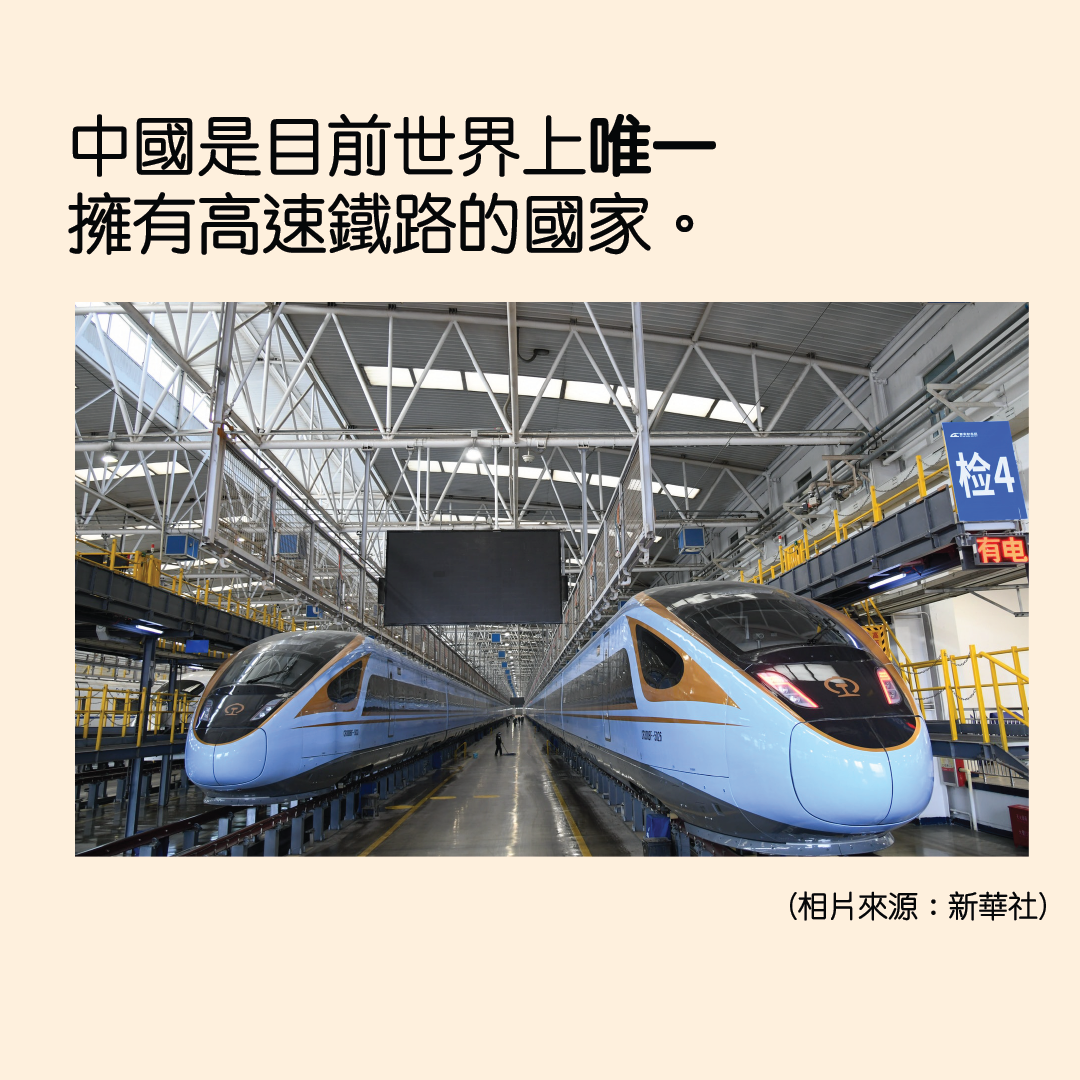 □正確□不正確題目2請選出正確答案。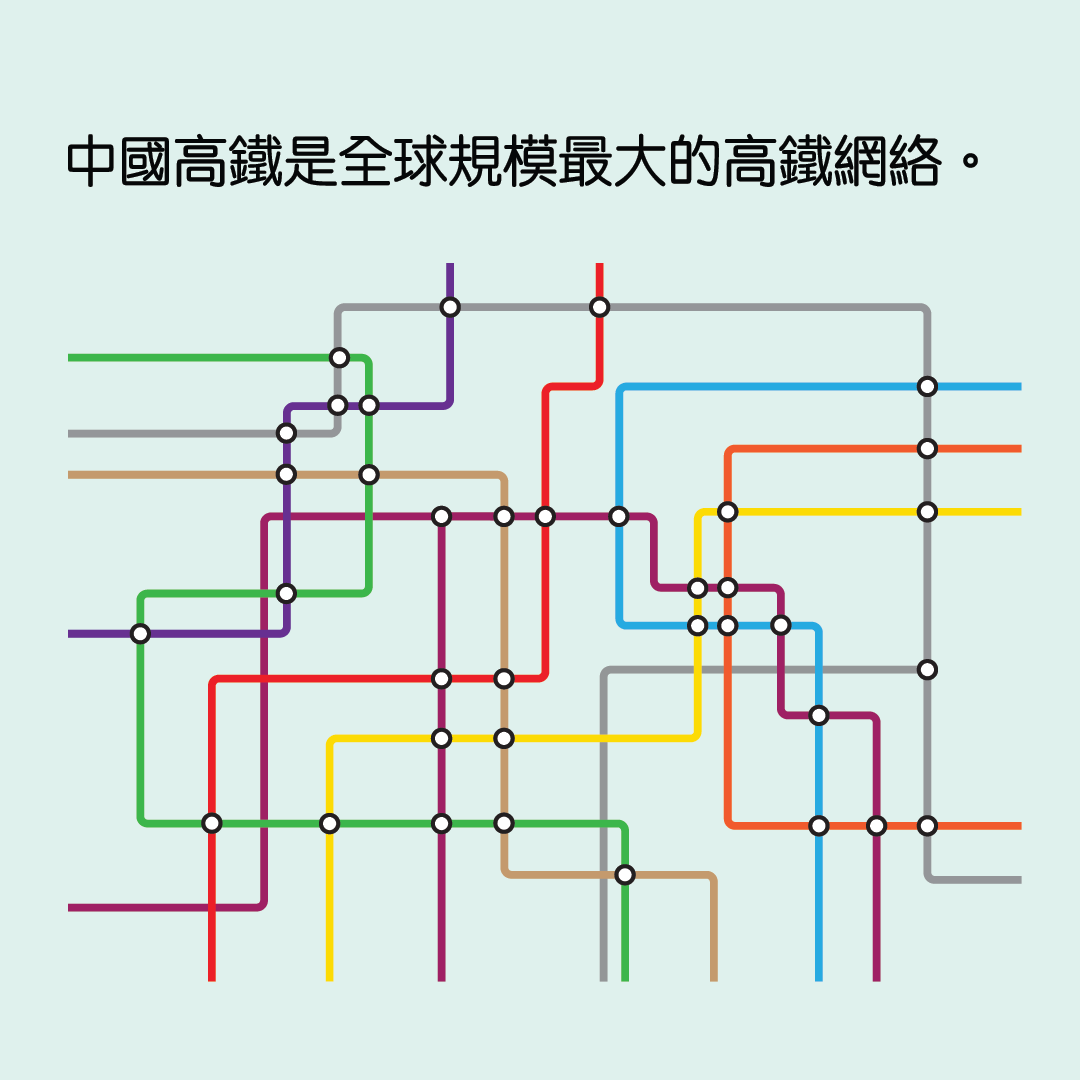 □正確□不正確題目3請選出正確答案。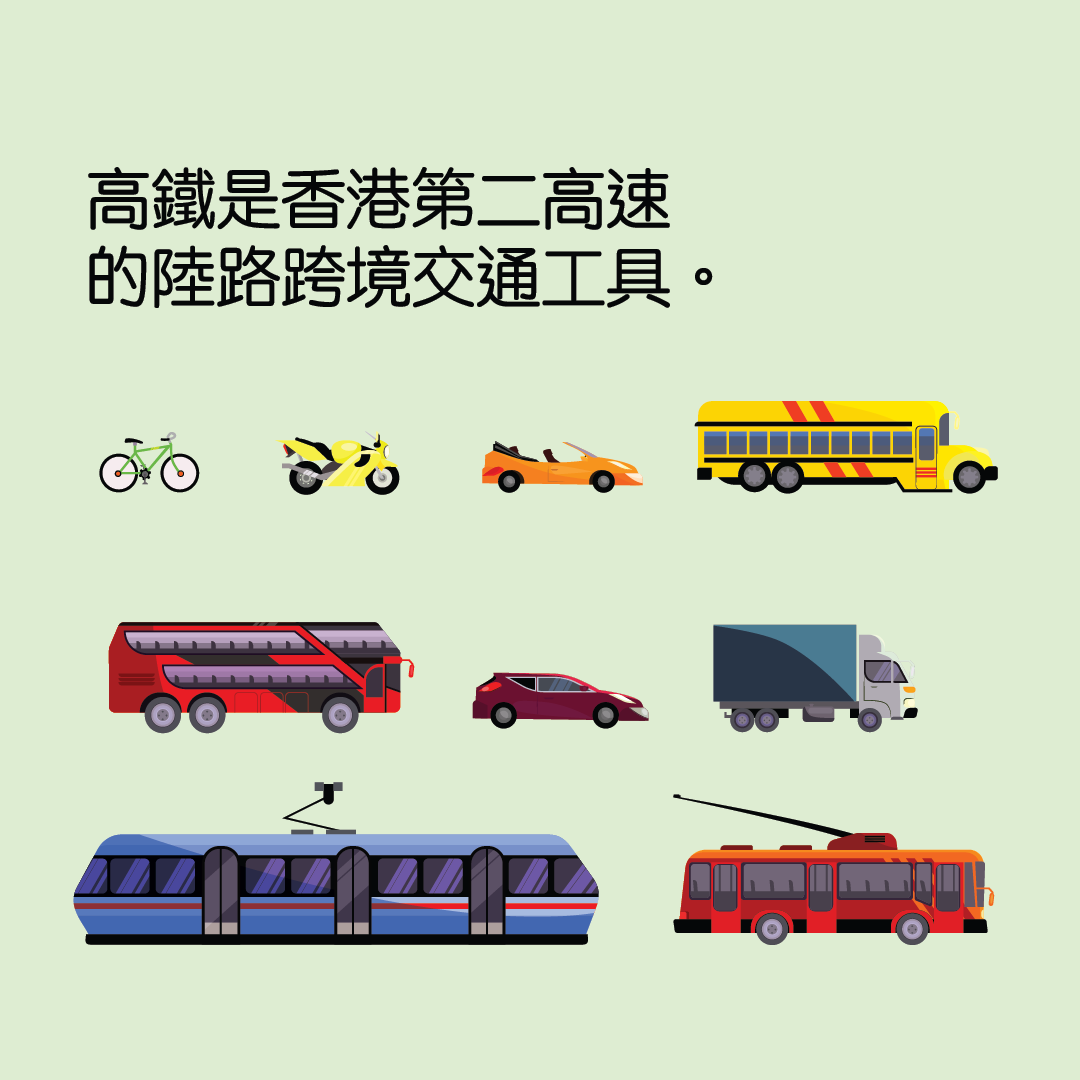 □正確□不正確題目4
請選出正確答案。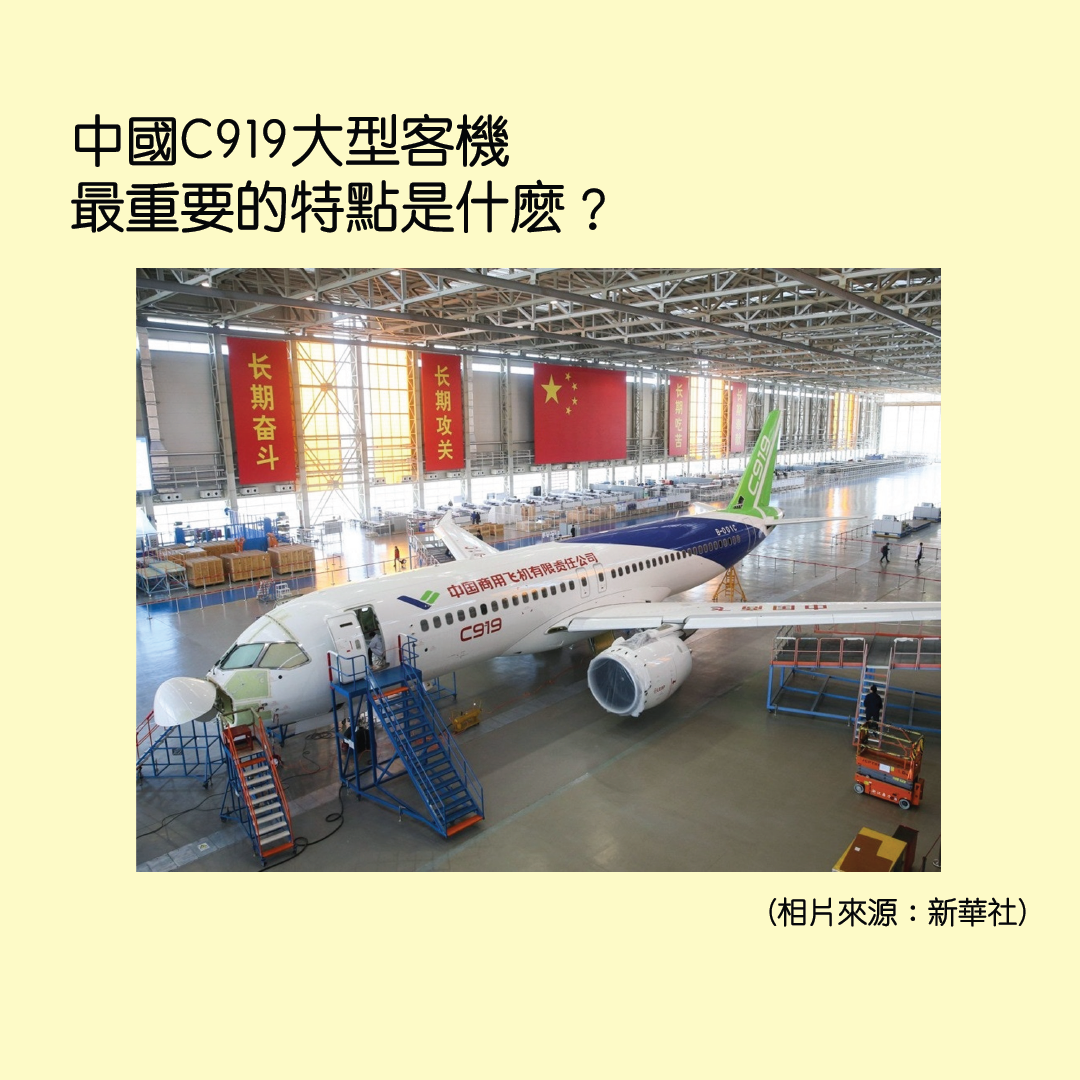 是首架中國自主設計的大型飛機是首架於中國使用的大型飛機是首架中國與外國企業合作設計的大型飛機  題目5請選出正確答案  (可選多於一個答案)。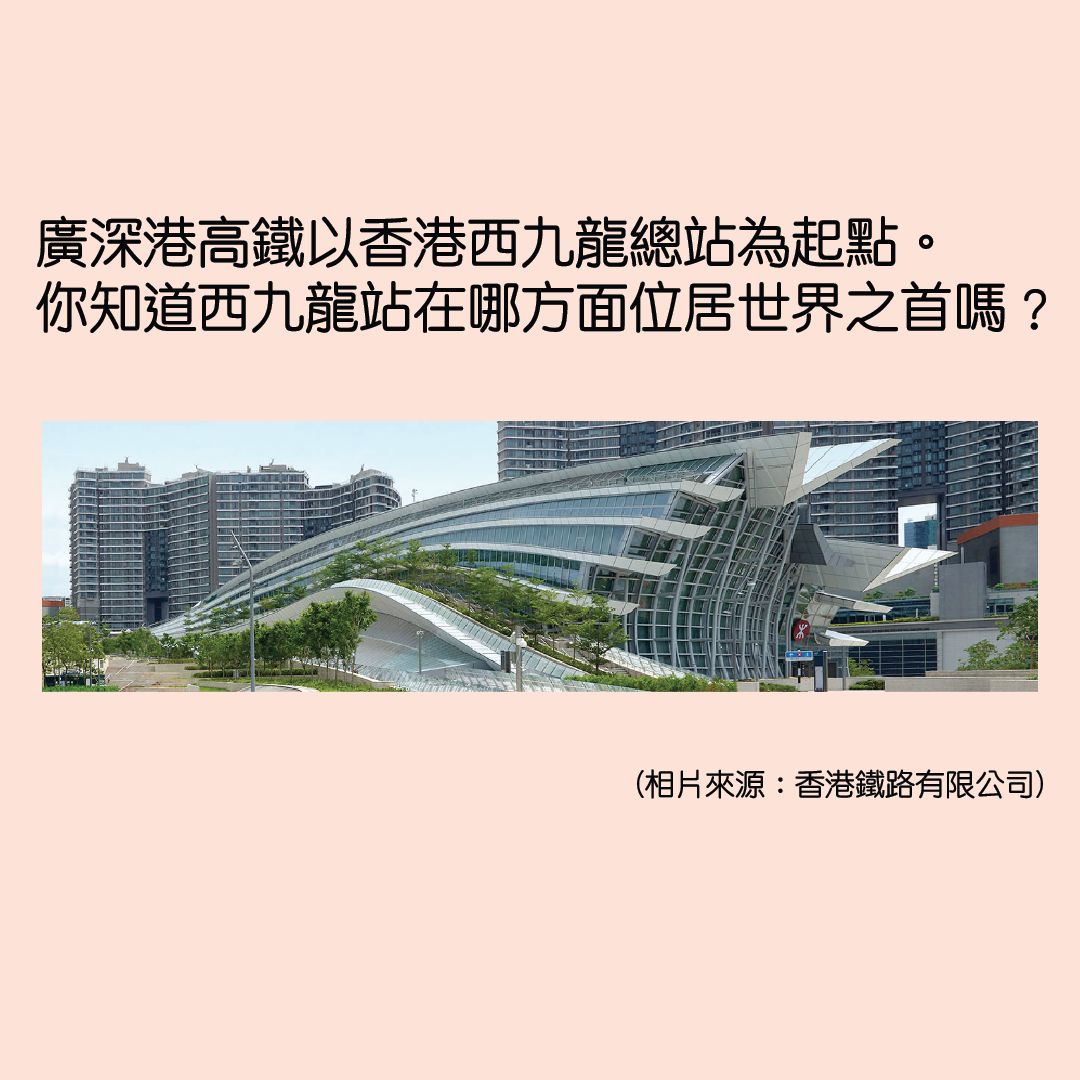 是世界上最大的地底鐵路站是世界上最深的地底鐵路站是世界上最擁有最多月台的地底鐵路站題目6請選出正確答案  (可選多於一個答案)。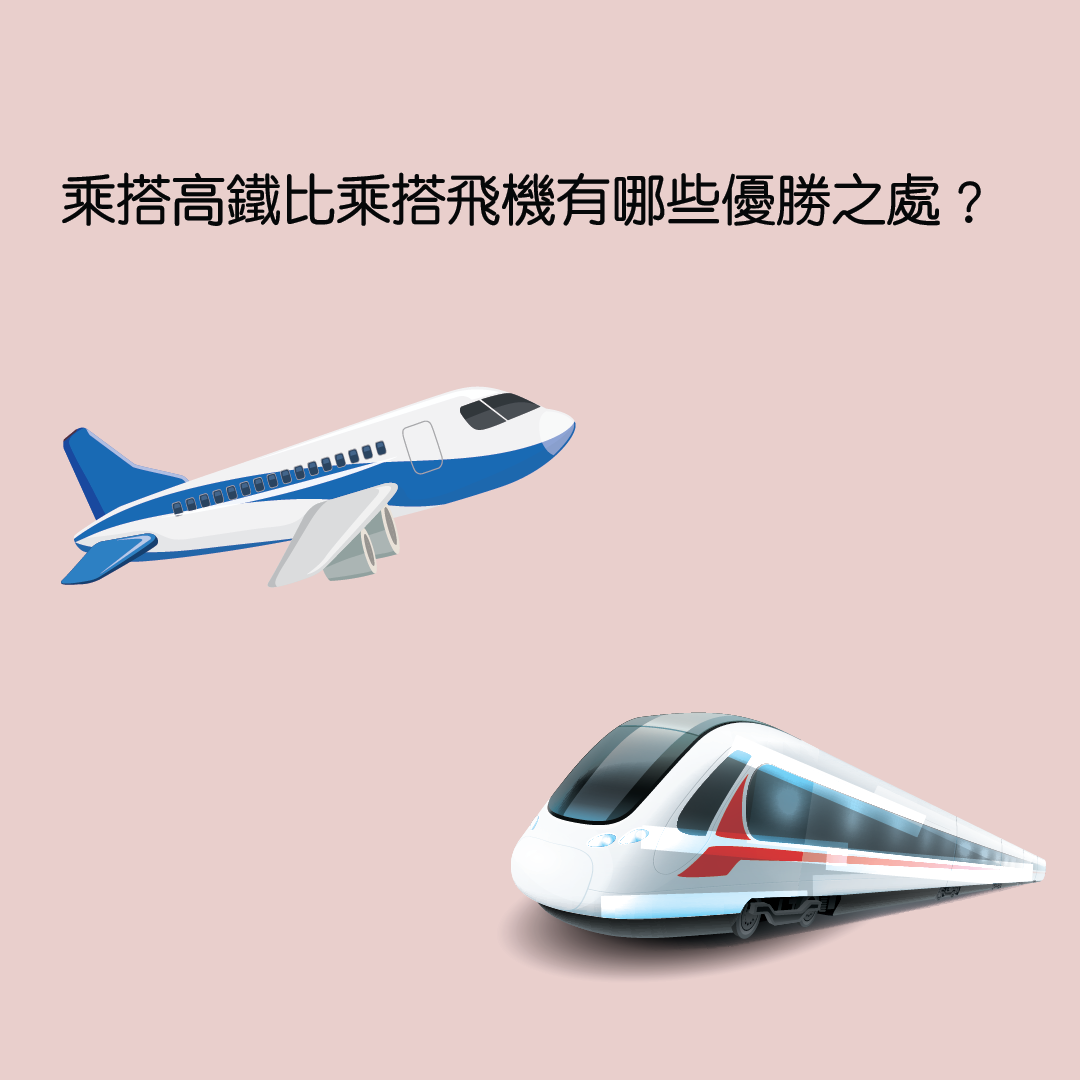 更準時更快速 更環保高鐵站更近市區不需要預留時間辦理出入境手續不用等候行李輸送題目7請選出正確答案  (可選多於一個答案)。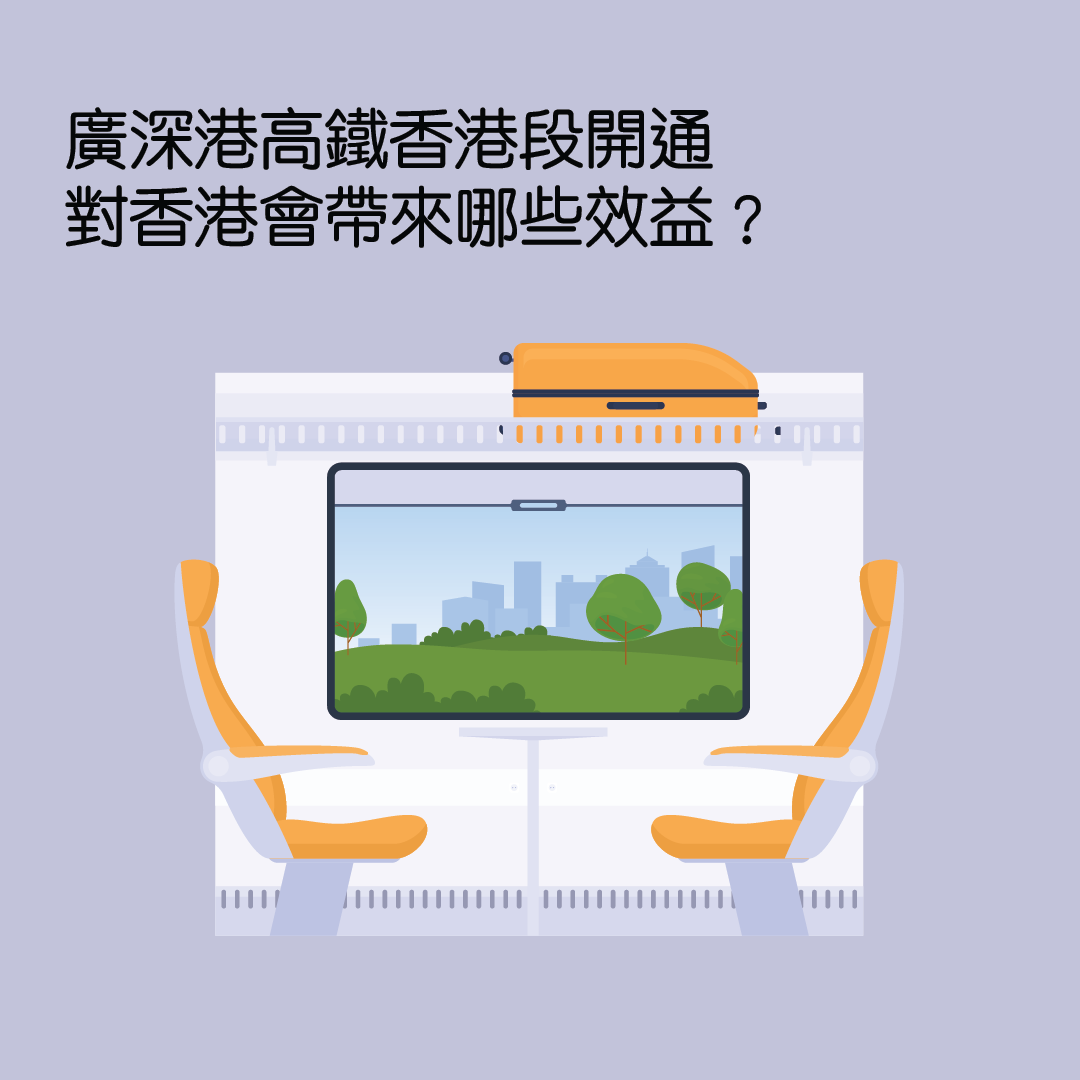 促進旅遊加強國民身份認同促進與內地的商貿發展推動與內地的社會和文化等交流可以讓港人更快捷到其他國家旅遊題目8請於下頁用圖畫及簡單句子展示你的設計。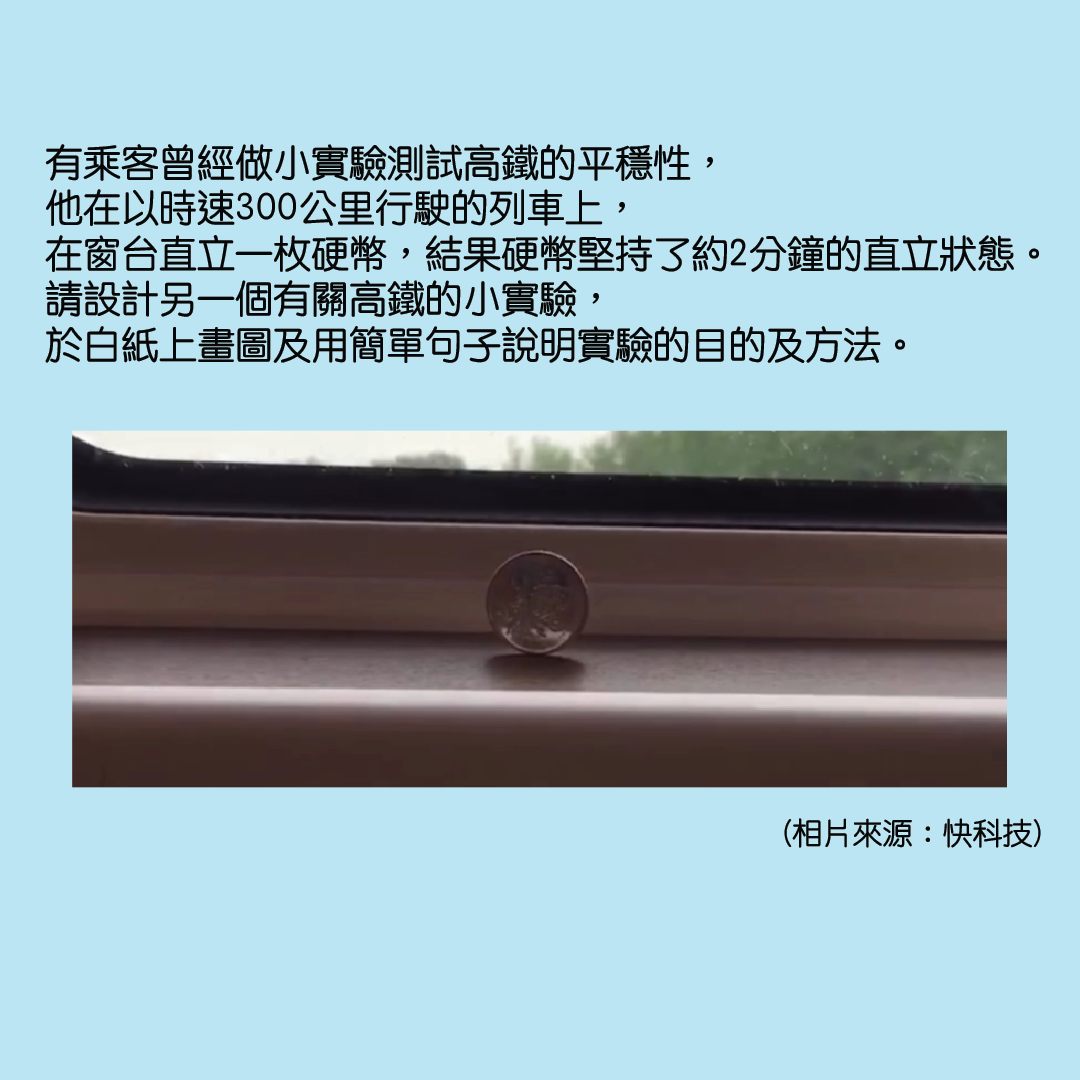 答案：題目1	 不正確題目2	 正確題目3	 不正確題目4 是首架中國自主設計的大型飛機題目5是世界上最大的地底鐵路站題目6更準時；更環保；高鐵站更近市區；不用等候行李輸送題目7促進旅遊；加強國民身份認同；促進與內地的商貿發展；推動與內地的社會和文化等交流